УТВЕРЖДАЮ
Заведующая отделением
профессионального
образования
________ /______________/
«____»_________ 201___г.Ведомость распределения   тем индивидуальных проектов за обучающимися  и закрепления руководителей проектной деятельностиГруппа_____________обучающихся по ОПОП специальности/профессии_____________________________________________________________________________(код и наименование специальности/профессии)Классный руководитель____________________/______________/                                        (подпись,                                        расшифровка подписи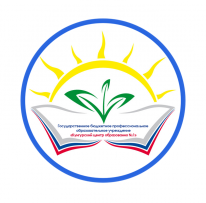 Министерство образования и науки Пермского края государственное  бюджетное  профессиональное образовательное учреждение «Кунгурский центр образования № 1» ВЕДОМОСТЬ РАСПРЕДЕЛЕНИЯ   ТЕМ ИНДИВИДУАЛЬНЫХ ПРОЕКТОВ ЗА ОБУЧАЮЩИМИСЯ  И ЗАКРЕПЛЕНИЯ РУКОВОДИТЕЛЕЙ ПРОЕКТНОЙ ДЕЯТЕЛЬНОСТИ №Фамилия .И.О. обучающихсяТема индивидуального проектаФамилия И.О. руководителя12345678910111213141516171819202122232425